Lesson 03: MiseryThe only way to knowThe only way to truly know what our problem is as human beings _____________________________	________________________________________________________________________________	________________________________________________________________________________Like a mirror	The law of God is _______________________________________________________________	You look in __________________ and ________________________________________________	You look into __________________ and _________________ 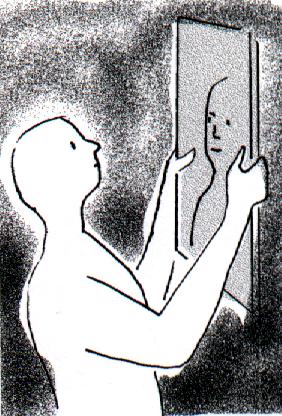 	__________________________________________________If you consider yourself ugly, you don’t enjoy looking in a mirror.You’ll avoid it as much as you can.You may even hate mirrors!	Because we are sinful ________________________________	It ________________________________________________	But ______________________________________________	__________________________________________________	We can go _________________________________________	__________________________________________________	We can go _______________________________________________________________________Where on the scale are you?	Totally sinful																				      Perfectly good	______________________________________________________________________________	0	   1		    2		3			4			5			6			7			8			9			10Bible Study: Matthew 22:34-401. What sort of a person asked the question? _______________________________________________	________________________________________________________________________________2. What question did he ask? ___________________________________________________________	________________________________________________________________________________3. Summarize the law of God with just one word. ____________4. Who should this be focussed on? ______________________________________________________	________________________________________________________________________________5. Aren’t people allowed to love themselves? ______________ because _________________________	________________________________________________________________________________6. What does “all the Law and the Prophets” refer to? _______________________________________	________________________________________________________________________________Misery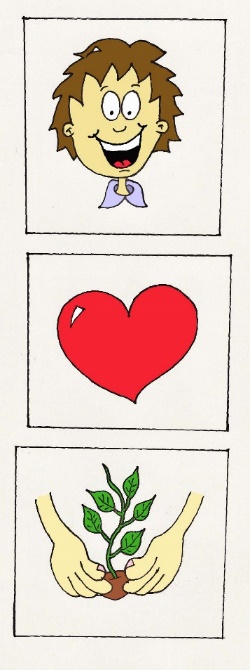 	_______________________________________________________________ 	_______________________________________________________________	  _______________________________________________________________Our Real Misery	Our misery is not so much __________________________________________________________	________________________________________________________________________________	Our real misery is _________________________________________________________________Where are we at?	In the Bible	Love is _________________________________________Hatred is ____________________________________________	After the Fall into Sin ______________________________________________________________	________________________________________________________________________________	________________________________________________________________________________Where on the scale should you put yourself?	Totally sinful																				      Perfectly good	______________________________________________________________________________	0	   1		    2		3			4			5			6			7			8			9			10